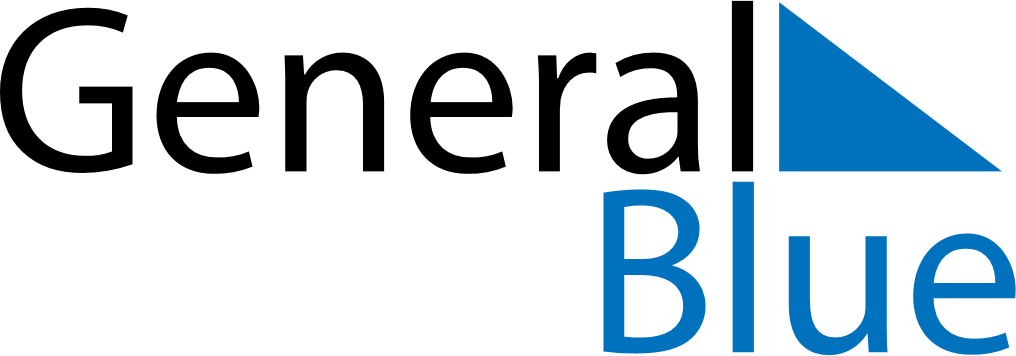 January 2020January 2020January 2020January 2020CubaCubaCubaSundayMondayTuesdayWednesdayThursdayFridayFridaySaturday12334Triumph of the RevolutionVictory of Armed Forces Day567891010111213141516171718192021222324242526272829303131